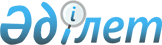 О внесении изменений в решение Кармакшинского районного маслихата от 28 декабря 2018 года №222 "О бюджетах поселков, сельских округов на 2019-2021 годы"
					
			С истёкшим сроком
			
			
		
					Решение Кармакшинского районного маслихата Кызылординской области от 3 декабря 2019 года № 270. Зарегистрировано Департаментом юстиции Кызылординской области 4 декабря 2019 года № 7001. Прекращено действие в связи с истечением срока
      В соответствии с пунктом 2 статьи 9-1 кодекса Республики Казахстан от 4 декабря 2008 года "Бюджетный кодекс Республики Казахстан", пункта 2-7 статьи 6 Закона Республики Казахстан от 23 января 2001 года "О местном государственном управлении и самоуправлении в Республике Казахстан" Кармакшинский районный маслихат РЕШИЛ:
      1. Внести в решение Кармакшинского районного маслихата от 28 декабря 2018 года № 222 "О бюджетах поселков, сельских округов на 2019-2021 годы" (зарегистрировано в Реестре государственной регистрации нормативных правовых актов за номером 6639, опубликовано в эталонном контрольном банке нормативных правовых актов Республики Казахстан от 15 января 2019 года) следующие изменения:
      подпункты 1), 2) пункта 1 изложить в новой редакции:
      "1) доходы – 1 092 523,5 тысяч тенге, в том числе:
      налоговые поступления – 73 725 тысяч тенге;
      неналоговые поступления – 395 тысяч тенге;
      поступления от продажи основного капитала – 0;
      поступления трансфертов – 1 018 403,5 тысяч тенге;
      2) затраты – 1 097 869,5 тысяч тенге";
      подпункты 1), 2) пункта 3 изложить в новой редакции:
      "1) доходы – 296 218 тысяч тенге, в том числе:
      налоговые поступления – 10 552 тысяч тенге;
      неналоговые поступления – 0;
      поступления от продажи основного капитала – 0;
      поступления трансфертов – 285 666 тысяч тенге;
      2) затраты – 297 883,4 тысяч тенге";
      подпункты 1), 2) пункта 8 изложить в новой редакции:
      "1) доходы – 127 530,3 тысяч тенге, в том числе:
      налоговые поступления – 4 255 тысяч тенге;
      неналоговые поступления – 0;
      поступления от продажи основного капитала – 325,6 тысяч тенге;
      поступления трансфертов – 122 949,7 тысяч тенге;
      2) затраты – 127 804,6 тысяч тенге";
      приложения 1, 4, 7, 13, 16, 19, 22, 25, 26, 27 указанного решения изложить в новой редакции согласно приложениям 1, 2, 3, 4, 5, 6, 7, 8, 9, 10 к настоящему решению.
      2. Настоящее решение вводится в действие с 1 января 2019 года и подлежит официальному опубликованию. Бюджет поселка Жосалы на 2019 год Бюджет поселка Торетам на 2019 год Бюджет сельского округа Акай на 2019 год Бюджет сельского округа ІІІ-Интернационал на 2019 год Бюджет сельского округа Актобе на 2019 год Бюджет сельского округа Акжар на 2019 год Бюджет сельского округа Дауылколь на 2019 год Целевые трансферты в бюджеты поселкам, сельским округам на 2019 год, выделенные за счет республиканского бюджета Целевые трансферты в бюджеты поселкам, сельским округам на 2019 год, выделенные за счет областного бюджета Целевые трансферты в бюджеты поселкам, сельским округам на 2019 год, выделенные за счет районного бюджета
					© 2012. РГП на ПХВ «Институт законодательства и правовой информации Республики Казахстан» Министерства юстиции Республики Казахстан
				
      Председатель внеочередной 43-сессииКармакшинского районного маслихата

А.Қаржаубаев

      Секретарь Кармакшинскогорайонного маслихата

М.Наятұлы
Приложение 1 к решению Кармакшинского районного маслихата от "03" декабря 2019 года №270Приложение 1 к решению Кармакшинского районного маслихата от "28" декабря 2018 года №222
Категория
Категория
Категория
Категория
Сумма, тысяч тенге
Класс
Класс
Класс
Сумма, тысяч тенге
Подкласс
Подкласс
Сумма, тысяч тенге
Наименование
Сумма, тысяч тенге
1.Доходы
1092523,5
1
Налоговые поступления
73725
01
Подоходный налог
37777
2
Индивидуальный подоходный налог
37777
04
Hалоги на собственность
35110
1
Hалоги на имущество
385
3
Земельный налог
3662
4
Hалог на транспортные средства
31063
05
Внутренние налоги на товары, работы и услуги
838
4
Сборы за ведение предпринимательской и профессиональной деятельности
838
2
Неналоговые поступления
395
01
Доходы от государственной собственности
111
5
Доходы от аренды имущества, находящегося в государственной собственности
111
04
Штрафы, пени, санкции, взыскания, налагаемые государственными учреждениями, финансируемыми из государственного бюджета, а также содержащимися и финансируемыми из бюджета (сметы расходов) Национального Банка Республики Казахстан
284
1
Штрафы, пени, санкции, взыскания, налагаемые государственными учреждениями, финансируемыми из государственного бюджета, а также содержащимися и финансируемыми из бюджета (сметы расходов) Национального Банка Республики Казахстан, за исключением поступлений от организаций нефтяного сектора и в Фонд компенсации потерпевшим
284
3
Поступления от продажи основного капитала
0
4
Поступления трансфертов 
1018403,5
02
Трансферты из вышестоящих органов государственного управления
1018403,5
3
Трансферты из районного (города областного значения) бюджета
1018403,5
Функциональная группа 
Функциональная группа 
Функциональная группа 
Функциональная группа 
Сумма, тысяч тенге
Администратор бюджетных программ
Администратор бюджетных программ
Администратор бюджетных программ
Сумма, тысяч тенге
Программа
Программа
Сумма, тысяч тенге
Наименование
Сумма, тысяч тенге
2.Затраты
1097869,5
01
Государственные услуги общего характера
79699,8
124
Аппарат акима города районного значения, села, поселка, сельского округа
79699,8
001
Услуги по обеспечению деятельности акима города районного значения, села, поселка, сельского округа
76248
022
Капитальные расходы государственного органа
3451,8
04
Образование
503387
124
Аппарат акима города районного значения, села, поселка, сельского округа
503387
004
Дошкольное воспитание и обучение и организация медицинского обслуживания в организациях дошкольного воспитания и обучения
247064
041
Реализация государственного образовательного заказа в дошкольных организациях образования
256323
05
Здравоохранение
19
124
Аппарат акима города районного значения, села, поселка, сельского округа
19
002
Организация в экстренных случаях доставки тяжелобольных людей до ближайшей организации здравоохранения, оказывающей врачебную помощь
19
06
Социальная помощь и социальное обеспечение
31819
124
Аппарат акима города районного значения, села, поселка, сельского округа
31819
003
Оказание социальной помощи нуждающимся гражданам на дому
31819
07
Жилищно-коммунальное хозяйство
90406,2
124
Аппарат акима города районного значения, села, поселка, сельского округа
90406,2
008
Освещение улиц в населенных пунктах
18938
009
Обеспечение санитарии населенных пунктов
9049
011
Благоустройство и озеленение населенных пунктов
62419,2
12
Транспорт и коммуникации
21386
124
Аппарат акима города районного значения, села, поселка, сельского округа
21386
013
Обеспечение функционирования автомобильных дорог в городах районного значения, селах, поселках, сельских округах
21386
13
Прочие
371152,5
124
Аппарат акима города районного значения, села, поселка, сельского округа
371152,5
057
Реализация мероприятий по социальной и инженерной инфраструктуре в сельских населенных пунктах в рамках проекта "Ауыл-Ел бесігі"
371152,5
3.Чистое бюджетное кредитование
0
4. Сальдо по операциям с финансовыми активами
0
5. Дефицит (профицит) бюджета
-5346
6. Финансирование дефицита (использование профицита) бюджета
5346
8
Используемые остатки бюджетных средств
5346
01
Остатки бюджетных средств
5346
1
Свободные остатки бюджетных средств
5346Приложение 2 к решению Кармакшинского районного маслихата от "03" декабря 2019 года №270Приложение 4 к решению Кармакшинского районного маслихата от "28" декабря 2018 года №222
Категория
Категория
Категория
Категория
Сумма, тысяч тенге
Класс
Класс
Класс
Сумма, тысяч тенге
Подкласс
Подкласс
Сумма, тысяч тенге
Наименование
Сумма, тысяч тенге
1.Доходы
234301
1
Налоговые поступления
37993
01
Подоходный налог
16359
2
Индивидуальный подоходный налог
16359
04
Hалоги на собственность
21559
1
Hалоги на имущество
225
3
Земельный налог
587
4
Hалог на транспортные средства
20747
05
Внутренние налоги на товары, работы и услуги
75
4
Сборы за ведение предпринимательской и профессиональной деятельности
75
2
Неналоговые поступления
1063
01
Доходы от государственной собственности
282
5
Доходы от аренды имущества, находящегося в государственной собственности
282
06
Прочие неналоговые поступления
781
1
Прочие неналоговые поступления
781
3
Поступления от продажи основного капитала
0
4
Поступления трансфертов 
195245
02
Трансферты из вышестоящих органов государственного управления
195245
3
Трансферты из районного (города областного значения) бюджета
195245
Функциональная группа 
Функциональная группа 
Функциональная группа 
Функциональная группа 
Сумма, тысяч тенге
Администратор бюджетных программ
Администратор бюджетных программ
Администратор бюджетных программ
Сумма, тысяч тенге
Программа
Программа
Сумма, тысяч тенге
Наименование
Сумма, тысяч тенге
2.Затраты
238544,3
01
Государственные услуги общего характера
37961
124
Аппарат акима города районного значения, села, поселка, сельского округа
37961
001
Услуги по обеспечению деятельности акима города районного значения, села, поселка, сельского округа
37108
022
Капитальные расходы государственного органа
216
032
Капитальные расходы подведомственных государственных учреждений и организаций
637
04
Образование
160065
124
Аппарат акима города районного значения, села, поселка, сельского округа
160065
004
Дошкольное воспитание и обучение и организация медицинского обслуживания в организациях дошкольного воспитания и обучения
30759
041
Реализация государственного образовательного заказа в дошкольных организациях образования
129306
07
Жилищно-коммунальное хозяйство
23071,3
124
Аппарат акима города районного значения, села, поселка, сельского округа
6655,3
014
Организация водоснабжения населенных пунктов
6655,3
124
Аппарат акима города районного значения, села, поселка, сельского округа
16416
008
Освещение улиц в населенных пунктах
2895
009
Обеспечение санитарии населенных пунктов
2633
011
Благоустройство и озеленение населенных пунктов
10888
08
Культура, спорт, туризм и информационное пространство
17447
124
Аппарат акима города районного значения, села, поселка, сельского округа
17447
006
Поддержка культурно-досуговой работы на местном уровне
17447
3.Чистое бюджетное кредитование
0
4. Сальдо по операциям с финансовыми активами
0
5. Дефицит (профицит) бюджета
-4243,3
6. Финансирование дефицита (использование профицита) бюджета
4243,3
8
Используемые остатки бюджетных средств
4243,3
01
Остатки бюджетных средств
4243,3
1
Свободные остатки бюджетных средств
4243,3Приложение 3 к решению Кармакшинского районного маслихата от "03" декабря 2019 года №270Приложение 7 к решению Кармакшинского районного маслихата от "28" декабря 2018 года №222
Категория
Категория
Категория
Категория
Сумма, тысяч тенге
Класс
Класс
Класс
Сумма, тысяч тенге
Подкласс
Подкласс
Сумма, тысяч тенге
Наименование
Сумма, тысяч тенге
1.Доходы
296218
1
Налоговые поступления
10552
01
Подоходный налог
3152,5
2
Индивидуальный подоходный налог
3152,5
04
Hалоги на собственность
7399,5
1
Hалоги на имущество
137
3
Земельный налог
337
4
Hалог на транспортные средства
6925,5
2
Прочие неналоговые поступления
0
3
Поступления от продажи основного капитала
0
4
Поступления трансфертов 
285666
02
Трансферты из вышестоящих органов государственного управления
285666
3
Трансферты из районного (города областного значения) бюджета
285666
Функциональная группа 
Функциональная группа 
Функциональная группа 
Функциональная группа 
Сумма, тысяч тенге
Администратор бюджетных программ
Администратор бюджетных программ
Администратор бюджетных программ
Сумма, тысяч тенге
Программа
Программа
Сумма, тысяч тенге
Наименование
Сумма, тысяч тенге
2.Затраты
297883,4
01
Государственные услуги общего характера
29056,4
124
Аппарат акима города районного значения, села, поселка, сельского округа
29056,4
001
Услуги по обеспечению деятельности акима города районного значения, села, поселка, сельского округа
28556,4
022
Капитальные расходы государственного органа
500
04
Образование
232063
124
Аппарат акима города районного значения, села, поселка, сельского округа
232063
004
Дошкольное воспитание и обучение и организация медицинского обслуживания в организациях дошкольного воспитания и обучения
95242
041
Реализация государственного образовательного заказа в дошкольных организациях образования
136821
07
Жилищно-коммунальное хозяйство
12881
124
Аппарат акима города районного значения, села, поселка, сельского округа
12881
008
Освещение улиц в населенных пунктах
4768
009
Обеспечение санитарии населенных пунктов
1083
011
Благоустройство и озеленение населенных пунктов
7030
08
Культура, спорт, туризм и информационное пространство
23883
124
Аппарат акима города районного значения, села, поселка, сельского округа
23883
006
Поддержка культурно-досуговой работы на местном уровне
23883
3.Чистое бюджетное кредитование
0
4. Сальдо по операциям с финансовыми активами
0
5. Дефицит (профицит) бюджета
-1665,4
6. Финансирование дефицита (использование профицита) бюджета
1665,4
8
Используемые остатки бюджетных средств
1665,4
01
Остатки бюджетных средств
1665,4
1
Свободные остатки бюджетных средств
1665,4Приложение 4 к решению Кармакшинского районного маслихата от "03" декабря 2019 года №270Приложение 13 к решению Кармакшинского районного маслихата от "28" декабря 2018 года №222
Категория
Категория
Категория
Категория
Сумма, тысяч тенге
Класс
Класс
Класс
Сумма, тысяч тенге
Подкласс
Подкласс
Сумма, тысяч тенге
Наименование
Сумма, тысяч тенге
1.Доходы
88300
1
Налоговые поступления
6302
01
Подоходный налог
2366
2
Индивидуальный подоходный налог
2366
04
Hалоги на собственность
3936
1
Hалоги на имущество
32
3
Земельный налог
174
4
Hалог на транспортные средства
3730
2
Неналоговые поступления
0
3
Поступления от продажи основного капитала
0
4
Поступления трансфертов 
81998
02
Трансферты из вышестоящих органов государственного управления
81998
3
Трансферты из районного (города областного значения) бюджета
81998
Функциональная группа 
Функциональная группа 
Функциональная группа 
Функциональная группа 
Сумма, тысяч тенге
Администратор бюджетных программ
Администратор бюджетных программ
Администратор бюджетных программ
Сумма, тысяч тенге
Программа
Программа
Сумма, тысяч тенге
Наименование
Сумма, тысяч тенге
2.Затраты
88939,4
01
Государственные услуги общего характера
21243
124
Аппарат акима города районного значения, села, поселка, сельского округа
21243
001
Услуги по обеспечению деятельности акима города районного значения, села, поселка, сельского округа
19943
022
Капитальные расходы государственного органа
1300
04
Образование
39995
124
Аппарат акима города районного значения, села, поселка, сельского округа
39995
004
Дошкольное воспитание и обучение и организация медицинского обслуживания в организациях дошкольного воспитания и обучения
10831
041
Реализация государственного образовательного заказа в дошкольных организациях образования
29164
07
Жилищно-коммунальное хозяйство
1346
124
Аппарат акима города районного значения, села, поселка, сельского округа
1346
008
Освещение улиц в населенных пунктах
922
011
Благоустройство и озеленение населенных пунктов
424
08
Культура, спорт, туризм и информационное пространство
18440
124
Аппарат акима города районного значения, села, поселка, сельского округа
18440
006
Поддержка культурно-досуговой работы на местном уровне
18440
13
Прочие
7915,4
124
Аппарат акима города районного значения, села, поселка, сельского округа
7915,4
040
Реализация мероприятий для решения вопросов обустройства населенных пунктов в реализацию мер по содействию экономическому развитию регионов в рамках Программы развития регионов до 2020 года
7915,4
3.Чистое бюджетное кредитование
0
4. Сальдо по операциям с финансовыми активами
0
5. Дефицит (профицит) бюджета
-639,4
6. Финансирование дефицита (использование профицита) бюджета
639,4
8
Используемые остатки бюджетных средств
639,4
01
Остатки бюджетных средств
639,4
1
Свободные остатки бюджетных средств
639,4Приложение 5 к решению Кармакшинского районного маслихата от "03" декабря 2019 года №270Приложение 16 к решению Кармакшинского районного маслихата от "28" декабря 2018 года №222
Категория
Категория
Категория
Категория
Сумма, тысяч тенге
Класс
Класс
Класс
Сумма, тысяч тенге
Подкласс
Подкласс
Сумма, тысяч тенге
Наименование
Сумма, тысяч тенге
1.Доходы
105803
1
Налоговые поступления
2192
01
Подоходный налог
594
2
Индивидуальный подоходный налог
594
04
Hалоги на собственность
1598
1
Hалоги на имущество
10
3
Земельный налог
92
4
Hалог на транспортные средства
1496
2
Неналоговые поступления
0
3
Поступления от продажи основного капитала
0
4
Поступления трансфертов 
103611
02
Трансферты из вышестоящих органов государственного управления
103611
3
Трансферты из районного (города областного значения) бюджета
103611
Функциональная группа 
Функциональная группа 
Функциональная группа 
Функциональная группа 
Сумма, тысяч тенге
Администратор бюджетных программ
Администратор бюджетных программ
Администратор бюджетных программ
Сумма, тысяч тенге
Программа
Программа
Сумма, тысяч тенге
Наименование
Сумма, тысяч тенге
2.Затраты
106293,9
01
Государственные услуги общего характера
43908
124
Аппарат акима города районного значения, села, поселка, сельского округа
43908
001
Услуги по обеспечению деятельности акима города районного значения, села, поселка, сельского округа
21408
022
Капитальный расход государственных органов
22500
04
Образование
33542
124
Аппарат акима города районного значения, села, поселка, сельского округа
33542
004
Дошкольное воспитание и обучение и организация медицинского обслуживания в организациях дошкольного воспитания и обучения
15680
041
Реализация государственного образовательного заказа в дошкольных организациях образования
17862
07
Жилищно-коммунальное хозяйство
2032
124
Аппарат акима города районного значения, села, поселка, сельского округа
2032
008
Освещение улиц в населенных пунктах
1358
011
Благоустройство и озеленение населенных пунктов
674
08
Культура, спорт, туризм и информационное пространство
18983
124
Аппарат акима города районного значения, села, поселка, сельского округа
18983
006
Поддержка культурно-досуговой работы на местном уровне
18983
13
Прочие
7828,9
124
Аппарат акима города районного значения, села, поселка, сельского округа
7828,9
040
Реализация мероприятий для решения вопросов обустройства населенных пунктов в реализацию мер по содействию экономическому развитию регионов в рамках Программы развития регионов до 2020 года
7828,9
3.Чистое бюджетное кредитование
0
4. Сальдо по операциям с финансовыми активами
0
5. Дефицит (профицит) бюджета
-490,9
6. Финансирование дефицита (использование профицита) бюджета
490,9
8
Используемые остатки бюджетных средств
490,9
01
Остатки бюджетных средств
490,9
1
Свободные остатки бюджетных средств
490,9Приложение 6 к решению Кармакшинского районного маслихата от "03" декабря 2019 года №270Приложение 19 к решению Кармакшинского районного маслихата от "28" декабря 2018 года №222
Категория
Категория
Категория
Категория
Сумма, тысяч тенге
Класс
Класс
Класс
Сумма, тысяч тенге
Подкласс
Подкласс
Сумма, тысяч тенге
Наименование
Сумма, тысяч тенге
1.Доходы
85410
1
Налоговые поступления
1783
01
Подоходный налог
493
2
Индивидуальный подоходный налог
493
04
Hалоги на собственность
1290
1
Hалоги на имущество
16
3
Земельный налог
83
4
Hалог на транспортные средства
1191
2
Неналоговые поступления
0
3
Поступления от продажи основного капитала
0
4
Поступления трансфертов 
83627
02
Трансферты из вышестоящих органов государственного управления
83627
3
Трансферты из районного (города областного значения) бюджета
83627
Функциональная группа 
Функциональная группа 
Функциональная группа 
Функциональная группа 
Сумма, тысяч тенге
Администратор бюджетных программ
Администратор бюджетных программ
Администратор бюджетных программ
Сумма, тысяч тенге
Программа
Программа
Сумма, тысяч тенге
Наименование
Сумма, тысяч тенге
2.Затраты
85715,4
01
Государственные услуги общего характера
24919,4
124
Аппарат акима города районного значения, села, поселка, сельского округа
24919,4
001
Услуги по обеспечению деятельности акима города районного значения, села, поселка, сельского округа
24008
022
Капитальный расход государственных органов
911,4
04
Образование
37204
124
Аппарат акима города районного значения, села, поселка, сельского округа
37204
004
Дошкольное воспитание и обучение и организация медицинского обслуживания в организациях дошкольного воспитания и обучения
16832
041
Реализация государственного образовательного заказа в дошкольных организациях образования
20372
05
Здравоохранение
4
124
Аппарат акима города районного значения, села, поселка, сельского округа
4
002
Организация в экстренных случаях доставки тяжелобольных людей до ближайшей организации здравоохранения, оказывающей врачебную помощь
4
07
Жилищно-коммунальное хозяйство
1074
124
Аппарат акима города районного значения, села, поселка, сельского округа
1074
008
Освещение улиц в населенных пунктах
650
011
Благоустройство и озеленение населенных пунктов
424
08
Культура, спорт, туризм и информационное пространство
22514
124
Аппарат акима города районного значения, села, поселка, сельского округа
22514
006
Поддержка культурно-досуговой работы на местном уровне
22514
3.Чистое бюджетное кредитование
0
4. Сальдо по операциям с финансовыми активами
0
5. Дефицит (профицит) бюджета
-305,4
6. Финансирование дефицита (использование профицита) бюджета
305,4
8
Используемые остатки бюджетных средств
305,4
01
Остатки бюджетных средств
305,4
1
Свободные остатки бюджетных средств
305,4Приложение 7 к решению Кармакшинского районного маслихата от "03" декабря 2019 года №270Приложение 22 к решению Кармакшинского районного маслихата от "28" декабря 2018 года №222
Категория
Категория
Категория
Категория
Сумма, тысяч тенге
Класс
Класс
Класс
Сумма, тысяч тенге
Подкласс
Подкласс
Сумма, тысяч тенге
Наименование
Сумма, тысяч тенге
1.Доходы
127530,3
1
Налоговые поступления
4255
01
Подоходный налог
2432
2
Индивидуальный подоходный налог
2432
04
Hалоги на собственность
1823
1
Hалоги на имущество
10
3
Земельный налог
118
4
Hалог на транспортные средства
1695
2
Неналоговые поступления
0
3
Поступления от продажи основного капитала
325,6
01
Продажа государственного имущества, закрепленного за государственными учреждениями
325,6
1
Продажа государственного имущества, закрепленного за государственными учреждениями
325,6
4
Поступления трансфертов 
122949,7
02
Трансферты из вышестоящих органов государственного управления
122949,7
3
Трансферты из районного (города областного значения) бюджета
122949,7
Функциональная группа 
Функциональная группа 
Функциональная группа 
Функциональная группа 
Сумма, тысяч тенге
Администратор бюджетных программ
Администратор бюджетных программ
Администратор бюджетных программ
Сумма, тысяч тенге
Программа
Программа
Сумма, тысяч тенге
Наименование
Сумма, тысяч тенге
2.Затраты
127804,6
01
Государственные услуги общего характера
24577,9
124
Аппарат акима города районного значения, села, поселка, сельского округа
24577,9
001
Услуги по обеспечению деятельности акима города районного значения, села, поселка, сельского округа
24157,9
022
Капитальный расход государственных органов
420
04
Образование
34821
124
Аппарат акима города районного значения, села, поселка, сельского округа
34821
004
Дошкольное воспитание и обучение и организация медицинского обслуживания в организациях дошкольного воспитания и обучения
12594
041
Реализация государственного образовательного заказа в дошкольных организациях образования
22227
07
Жилищно-коммунальное хозяйство
1576,7
124
Аппарат акима города районного значения, села, поселка, сельского округа
1576,7
008
Освещение улиц в населенных пунктах
1152,7
011
Благоустройство и озеленение населенных пунктов
424
08
Культура, спорт, туризм и информационное пространство
22052
124
Аппарат акима города районного значения, села, поселка, сельского округа
22052
006
Поддержка культурно-досуговой работы на местном уровне
22052
13
Прочие
44777
124
Аппарат акима города районного значения, села, поселка, сельского округа
44777
040
Реализация мероприятий для решения вопросов обустройства населенных пунктов в реализацию мер по содействию экономическому развитию регионов в рамках Программы развития регионов до 2020 года
44777
3.Чистое бюджетное кредитование
0
4. Сальдо по операциям с финансовыми активами
0
5. Дефицит (профицит) бюджета
-274,3
6. Финансирование дефицита (использование профицита) бюджета
274,3
8
Используемые остатки бюджетных средств
274,3
01
Остатки бюджетных средств
274,3
1
Свободные остатки бюджетных средств
274,3Приложение 8 к решению Кармакшинского районного маслихата от "03" декабря 2019 года №270Приложение 25 к решению Кармакшинского районного маслихата от "28" декабря 2018 года №222
№
Наименование
Сумма, 
тысяч тенге
Целевые текущие трансферты:
598063,0
1
на повышение заработной платы отдельных категорий гражданских служащих, работников организаций, содержащихся за счет государственного бюджета, работников казенных предприятий 
251684,0
в том числе:
Поселок Жосалы
100084,0
Поселок Торетам
46864,0
Сельский округ Акай
52651,0
Сельский округ Жанажол
10371,0
Сельский округ ІІІ-Интернационал
8456,0
Сельский округ Актобе
10816,0
Селський округ Акжар
11896,0
Сельский округ Дауылколь
10546,0
2
на повышение заработной платы отдельных категорий административных государственных служащих
12824,0
в том числе:
Поселок Жосалы
3174,0
Поселок Торетам
2202,0
Сельский округ Акай
1497,0
Сельский округ Жанажол
1265,0
Сельский округ ІІІ-Интернационал
1116,0
Сельский округ Актобе
1212,0
Селський округ Акжар
1128,0
Сельский округ Дауылколь
1230,0
3
на реализацию мероприятий по социальной и инженерной инфраструктуре в сельских населенных пунктах в рамках проекта "Ауыл-Ел бесігі"
333555,0
в том числе:
Поселок Жосалы
333555,0Приложение 9 к решению Кармакшинского районного маслихата от "03" декабря 2019 года №270Приложение 26 к решению Кармакшинского районного маслихата от "28" декабря 2018 года №222
№
Наименование
Сумма, 
тысяч тенге
Целевые текущие трансферты:
70330,5
1
на образование, в том числе на содержание вновь вводимых объектов образования
32733,0
в том числе:
Поселок Жосалы (на государственное казенное коммунальное предприятие "Детский сад №3 "Ертостик" аппарата акима поселка Жосалы – 20 663 тысяч тенге, на государственное казенное коммунальное предприятие "Ясли сад №5 "Айголек" аппарата акима поселка Жосалы – 12 070 тысяч тенге)
32733,0
2
на софинансирование реализации мерроприятий по социальной и инженерной инфраструктуре в сельских населенных пунктах в рамках проекта "Ауыл-Ел бесігі"
37597,5
в том числе:
Поселок Жосалы
37597,5Приложение 10 к решению Кармакшинского районного маслихата от "03" декабря 2019 года №270Приложение 27 к решению Кармакшинского районного маслихата от "28" декабря 2018 года №222
№
Наименование
Сумма, 
тысяч тенге
Текущие целевые трансферты:
348829,7
1
На открытие 1 группы ясли сада №3 "Ертөстік" в поселке Жосалы
1741,0
2
На введение 0,75 штата сантехника в ясли сад №20 "Толғанай" в поселке Жосалы
280,0
3
На установку монумента участникам Семей-Невада и Чернобыльской аварий
7958,0
4
На документацию системы водопровода в сельском округе Акай 
1005,0
5
На документацию электросетей в сельском округе Акай
1162,0
6
На средний ремонт улицы Е.Жаманкулова в селе Дур Онгар
7169,0
7
На освещение улицы Наурыз в селе ІІІ Интернационал
6627,0
8
На освещение улицы Т.Салкынбайулы в селе Актобе
7216,0
9
На благоустройство центральной площади в селе Турмагамбет
44254,7
10
На текущий ремонт улицы Теміржол в поселке Жосалы
13886,0
11
На благоустройство поселка Жосалы
4300,0
12
Реализация государственного образовательного заказа в дошкольных организациях образования
251963,0
в том числе:
Поселок Жосалы
97847,0
Поселок Торетам
68955,0
Сельский округ Акай
68715,0
Сельский округ ІІІ-Интернационал
13659,0
Сельский округ Дауылколь
2787,0
13
На расходы содержания аппарата акима сельского округа Актобе
1268,0
Целевые трансферты на развитие:
22400,0
1
На приобретение нового административного здания для аппарата акима сельского округа Актобе
20000,0
2
На укрепление материально-технической базы и на прочие расходы аппарата акима сельского округа Актобе
2400,0